University of North Carolina at Chapel HillCampus VendorsExercise WorkbookPeopleSoft Human Resources and Finance ImplementationTable of ContentsExercise #1Reviewing VendorsScenarioYour department has received an invoice from a company that is to be paid via the campus voucher process. Before you start creating the campus voucher you want to first see if the vendor exists in the system. And if it does exist, does it have the correct remit-to address on the vendor record?ReferenceRefer to the following for assistance in completing the exercise:Reviewing Vendors
Finance Menu > Vendors > Vendor Information > Add/Update > Review Vendors
(this is the easiest way for the campus user to see if a vendor already exists in the system)Required DataThis section provides the data required to complete this exercise. Vendor name and Vendor remit-to address for payment: Communications Supply Corp
2205 Westinghouse Blvd Suite 105
Raleigh, NC 27604Tasks and QuestionsUse the appropriate procedure and data provided to complete the following tasks and answer the following questions:Use the Review Vendors transaction to see if the vendor above exists in the system.What if …Exercise #2Requesting a New Campus VendorScenarioYour department has received an invoice from a company that is to be paid via the campus voucher process. You’ve already verified the vendor doesn’t already exist in the system. Request a new vendor in the system.ReferenceRefer to the following for assistance in completing the exercise:Requesting a New Campus Vendor
Main Menu > Finance Menu > UNC Campus > Campus VendorRequired DataThis section provides the field data required to complete this exercise. Refer to the unique data sheet (if applicable) as necessary while performing the exercise.Tasks and QuestionsUse the appropriate procedure and data provided to complete the following tasks and answer the following questions:Create the request for the new vendor.After you’ve submitted your request, use the Find an Existing Value tab of the Campus Vendor transaction to view your record.Exercise #3Requesting a Vendor ChangeScenarioOne of the employees in your department got married, changed her name and moved. She recently travelled for University related business. Upon creating a reimbursement request in the Web Travel system, she discovered her vendor information isn’t up to date. Put in a vendor change request so she can get reimbursed as soon as possible.ReferenceRefer to the following for assistance in completing the exercise:Requesting a Vendor Change
Main Menu > Finance Menu > UNC Campus > Campus VendorRequired DataThis section provides the field data required to complete this exercise. Refer to the unique data sheet (if applicable) as necessary while performing the exercise.Tasks and QuestionsUse the appropriate procedure and data provided to complete the following tasks and answer the following questions:Create a request to change the vendor record. Exercise/Demonstration #4Completing Independent Contractor Predetermination ProcessScenarioYour department has selected a consultant you need for a project. After a clean background check you need to complete the independent contractor predetermination process.ReferenceRefer to the following reference:Completing the Independent Contractor Predetermination Process.
Main Menu > Finance Menu > UNC Campus > Independent Contractor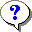 What search criteria are the best to use?Vendor name: Select Contains and a portion of the vendor name.How can you tell if there is more than one page of search results?Check the upper right of the search results 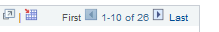 Does the vendor exist? If so, how many addresses are maintained on its vendor record?Yes. o	Communications Supply Corp exists for both UNCCH and UNCGA.Is your vendor’s remit-to address available on the vendor’s record?Yes.The vendor you need to pay doesn’t exist in the system at all. What are your next steps?Requesting a New Campus VendorThe vendor exists, but the address is wrong or not available. What are your next steps?Requesting Campus Vendor ChangesFieldValueCorporate Tax ID<Make up a nine-digit number you can remember for the purposes of this exercise>NameUniquely Unique CorporationPay-To Address1234 Special Way
Suite 100
Carrboro NC 27510Contact Person and InfoJohn Smith
john.smith@unique.com
Desk: 919-999-9999
Mobile: 919-888-8888ImageNow AttachmentsAttach the scanned invoice 
<for the purposes of this exercise you can attach any document>Bank Payment InfoTo be paid by check.Did you choose to mark the “Order From” or “Remit To” checkboxes? Why? What do they do?Order From : if this vendor address is valid for use in  ePro requisitions or purchase orders.Remit-to: f the address is valid for remitting payments.How could you add more than one address? Click the + add row buttons in the appropriate section.What did you do for the Payment Method field? Why?They should have left blank for check.Once you’ve submitted your request, what happens?Goes to vendor coordinator for approval. The vendor wont get a vendor ID until the Vendor Coordinator approves.What’s is a request ID? What is a vendor ID?Request is ID is not the same as Vendor ID.FieldValuePID701989938New Address888 8th St
Carrboro NC 27510New NameJane ClooneyHow do you request a change to a vendor name?The Vendor Coordinator has to make the change directly to the record and can’t be requested with this transaction. Contact the VC directly with backup documentation of the name change. Or attach info to request.What field determines whether you are requesting change to an existing address, or requesting a new one be added? What did you select for that field?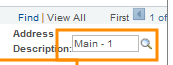 For this employee, would there be a point to maintaining the Contact details?Not really. The vendor record for employees is primarily to get them paid.